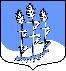 Администрация муниципального образованияГостицкое сельское поселениеСланцевского муниципального района Ленинградской областиРАСПОРЯЖЕНИЕОб утверждении Правил внутреннего трудового распорядка в администрации муниципального образования Гостицкое сельское поселение Сланцевского муниципального района Ленинградской областиВ соответствии с Трудовым кодексом Российской Федерации, Федеральным законом от 6 октября 2003 года № 131-ФЗ «Об общих принципах организации местного самоуправления в Российской Федерации», Федеральным законом № 25-ФЗ от 02.03.2007 года «О муниципальной службе в Российской Федерации»,Областным законом № 14-оз от 11.03.2008 года «О правовом регулировании муниципальной службы в Ленинградской области» в целях обеспечения рациональной организации служебной деятельности, повышения ее эффективности, укрепления служебной дисциплины, соблюдения норм служебного поведения муниципальных служащих, а также работников администрации муниципального образования Гостицкоесельское поселение, замещающих должности, не отнесенные к должностям муниципальной службы:1. Утвердить и ввести в действие с 01.11.2020 года Правила внутреннего трудового распорядка в администрации муниципального образования Гостицкоесельское поселение Сланцевского муниципального района Ленинградской области согласно приложению.2. Правила внутреннего трудового распорядка для работников администрации муниципального образования Гостицкоесельское поселение, утвержденные распоряжением от 01.08.2014 № 21-р,  считать утратившими силу.3. Специалисту 1 категории  Тислер Т.А. ознакомить под роспись муниципальных служащих, проходящих муниципальную службу в администрации муниципального образования Гостицкоесельское поселение Сланцевского муниципального района Ленинградской области, а также работников администрации муниципального образования Гостицкое сельское поселение Сланцевского муниципального района Ленинградской области, замещающих должности, не являющиеся должностями муниципальной службы, с Правилами внутреннего трудового распорядка в администрации муниципального образования Гостицкоесельское  поселение и обеспечить их выполнение.Глава администрации                                                               В.Ф.Лебедев28.08.2020№35-р